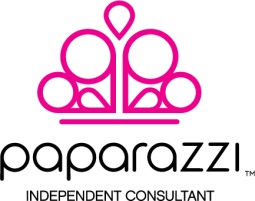     Care InstructionsPlease avoid the “5 S’s” – Sleep, shower, sweat, swim & spray while wearing the products.Clean your items with a soft cloth & do not submerse them into dish/bath water. If you accidentally wear one of your pieces while bathing or washing your hands, immediately remove the piece, lay it on a towel & gently blot any moisture away & let it dry.Do not use a jewelry cleanser, as your pieces may become damaged or discolored. If you wear lotion you may notice a slight discoloration under your rings. It is a normal reaction & will not harm the rings or your skin. You can put clear nail polish on the jewelry to try to prevent the reaction.For your hair accessories, use a cool hair dryer or a sticky sheet to remove any dust.Do not put hair items into wet solutions that may damage them.        Care InstructionsPlease avoid the “5 S’s” – Sleep, shower, sweat, swim & spray while wearing the products.Clean your items with a soft cloth & do not submerse them into dish/bath water. If you accidentally wear one of your pieces while bathing or washing your hands, immediately remove the piece, lay it on a towel & gently blot any moisture away & let it dry.Do not use a jewelry cleanser, as your pieces may become damaged or discolored. If you wear lotion you may notice a slight discoloration under your rings. It is a normal reaction & will not harm the rings or your skin. You can put clear nail polish on the jewelry to try to prevent the reaction.For your hair accessories, use a cool hair dryer or a sticky sheet to remove any dust.Do not put hair items into wet solutions that may damage them.        Care InstructionsPlease avoid the “5 S’s” – Sleep, shower, sweat, swim & spray while wearing the products.Clean your items with a soft cloth & do not submerse them into dish/bath water. If you accidentally wear one of your pieces while bathing or washing your hands, immediately remove the piece, lay it on a towel & gently blot any moisture away & let it dry.Do not use a jewelry cleanser, as your pieces may become damaged or discolored. If you wear lotion you may notice a slight discoloration under your rings. It is a normal reaction & will not harm the rings or your skin. You can put clear nail polish on the jewelry to try to prevent the reaction.For your hair accessories, use a cool hair dryer or a sticky sheet to remove any dust.Do not put hair items into wet solutions that may damage them.        Care InstructionsPlease avoid the “5 S’s” – Sleep, shower, sweat, swim & spray while wearing the products.Clean your items with a soft cloth & do not submerse them into dish/bath water. If you accidentally wear one of your pieces while bathing or washing your hands, immediately remove the piece, lay it on a towel & gently blot any moisture away & let it dry.Do not use a jewelry cleanser, as your pieces may become damaged or discolored. If you wear lotion you may notice a slight discoloration under your rings. It is a normal reaction & will not harm the rings or your skin. You can put clear nail polish on the jewelry to try to prevent the reaction.For your hair accessories, use a cool hair dryer or a sticky sheet to remove any dust.Do not put hair items into wet solutions that may damage them.